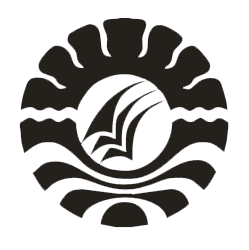 SKRIPSIPENGEMBANGAN MEDIA PEMBELAJARAN BAHASA INGGRIS BERBASIS HYPERMEDIA DI MTs DDI AD GUSUNG
 MAKASSARNURFADILLAH 1341041001PRODI TEKNOLOGI PENDIDIKAN FAKULTAS ILMU PENDIDIKAN UNIVERSITAS NEGERI MAKASSAR 2018PENGEMBANGAN MEDIA PEMBELAJARAN BAHASA INGGRIS BERBASIS HYPERMEDIA DI MTs DDI AD GUSUNG
 MAKASSARSKRIPSIDiajukan untuk Memenuhi Sebagian Persyaratan Guna Memperoleh Gelar Sarjana Pendidikan pada Program Studi Teknologi Pendidikan Strata Satu Fakultas Ilmu Pendidikan Universitas Negeri MakassarOleh:NURFADILLAH 1341041001PRODI TEKNOLOGI PENDIDIKAN FAKULTAS ILMU PENDIDIKAN UNIVERSITAS NEGERI MAKASSAR 2018